PRACOVNÝ LIST       Stredná  ÁziaDopíš do viet slová, ktoré sú v zátvorkách:Do strednej Ázie patria tieto štáty: Kazachstan, ....................... (Uzbekistan), Turkménsko, .......................... (Kirgizsko) a Tadžikistan.V strednej Ázii žije asi ...... ..................... (60 miliónov)  obyvateľov rôznych národností. Najväčším mestom tejto oblasti je hlavné mesto Uzbekistanu ..................... (Taškent), za ktorým nasleduje najväčšie mesto Kazachstanu Alma – Ata.Stredná Ázia leží ďaleko od ................... (oceánov). Pohoria v strednej Ázii sú: Pamír, Ťanšan a .............. (Altaj).Ťaží sa tu ropa, .................. ............ (zemný plyn), rudy, uhlie a urán. Rozvinuté je poľnohospodárstvo v zavlažovaných ................ (oázach) a v dolinách na juhu, kde  sa pestuje najmä ..................... (bavlník).Väčšinu územia vypľňajú ................... (plošiny) a nízke pohoria. Najdlhšia hranica je s Ruskom, na severe, ktorá vedie po mierne zvlnených planinách.Pre veľkú ......................... (vzdialenosť) od oceánov je podnebie  kontinentálne. Zimy sú .................. ..................... (veľmi chladné)  a teploty klesajú pod bod mrazu. Leta bývajú ..................... ......................... (veľmi horúce).Hlavné rieky sú ........................... (Amudarja) a Syrdarja, ktoré sa vlievajú  do ............................. (Aralského)  jazera. Pre nadmerné čerpanie vody na zavlažovanie polí (bavlníkových plantáží) však tieto rieky vysychajú ešte skôr, ako dotečú do Aralského jazera.Ďalším významným jazerom je ......................... ................. (Balchašské jazero). Severnými časťami Kazachstanu preteká rieka ............ (Irtyš), ktorá ústí do Severného ľadového oceána. Pre nedostatok vlahy ................................ (vypĺňajú) veľkú časť strednej Ázie púšte a polopúšte, najväčšie sú ....................... (Karakum)  a Kyzylkum.      Pozri si mapu strednej Ázie: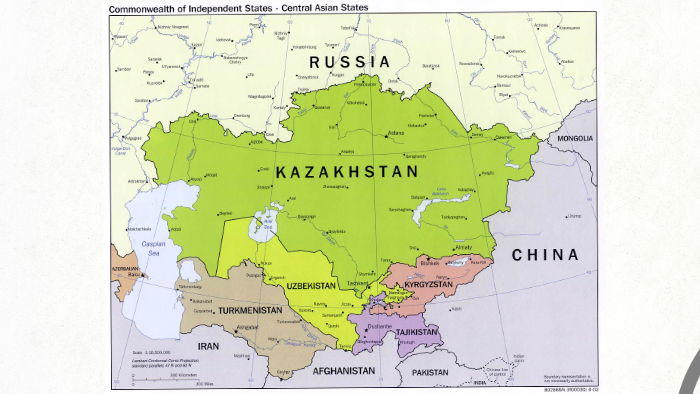 